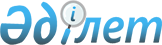 "Қазақстан Республикасының аумағында атом электр станциясы орналасатын жерді және конфигурациясын таңдау жөнінде ұсыныстар әзірлеуге арналған комиссия құру туралы" Қазақстан Республикасы Үкіметінің 2013 жылғы 29 тамыздағы № 881 қаулысына өзгеріс енгізу туралыҚазақстан Республикасы Үкіметінің 2013 жылғы 29 қарашадағы № 1282 қаулысы      БАСПАСӨЗ РЕЛИЗІ

      Қазақстан Республикасының Үкіметі ҚАУЛЫ ЕТЕДІ:



      1. «Қазақстан Республикасының аумағында атом электр станциясы орналасатын жерді және конфигурациясын таңдау жөнінде ұсыныстар әзірлеуге арналған комиссия құру туралы» Қазақстан Республикасы Үкіметінің 2013 жылғы 29 тамыздағы № 881 қаулысына мынадай өзгеріс енгізілсін:



      көрсетілген қаулымен бекітілген Қазақстан Республикасының аумағында атом электр станциясы орналасатын жерді және конфигурациясын таңдау жөнінде ұсыныстар әзірлеуге арналған комиссияның құрамына мыналар енгізілсін:Сәрінжіпов                              - Қазақстан Республикасының

Аслан Бәкенұлы                            Білім және ғылым министріӘбіш                                    - Қазақстан Республикасы

Самат Сатыбалдыұлы                        Ұлттық қауіпсіздік комитеті

                                          төрағасының орынбасары

                                          (келісім бойынша);

      көрсетілген құрамнан: Бақытжан Тұрсынұлы Жұмағұлов, Ғұсман Кәрімұлы Әмрин шығарылсын.



      2. Осы қаулы қол қойылған күнінен бастап қолданысқа енгізіледі.      Қазақстан Республикасының

      Премьер-Министрі                                     С. Ахметов
					© 2012. Қазақстан Республикасы Әділет министрлігінің «Қазақстан Республикасының Заңнама және құқықтық ақпарат институты» ШЖҚ РМК
				